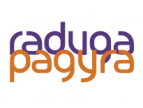                            XIX International Theatre Festival RADUGA Rainbow                                      29 May – 4 June, 2018, St. Petersburg                                                      Application Form Please, indicate additional requirements for the performance if any.Please, add to Application form:1. Video recording of a full performance. You can use file-sharing sites, or provide links to video published on YouTube. The recording must be clear, bright, without any special effects and artistic editing, distorting the real picture.2. Synopsis and reviews (attach Word files, or provide Internet links).3. Play’s program (characters and actors) in Word file.4. Play’s abstract with director’s quotation about the play (can be taken from the interview).5. 10-12 high resolution photos of the play (no less than 300dpi). File-sharing sites can be used for file transferring.The application should be sent to the festival e-mail address: rainbowfest.spb@gmail.com  The dead line of submission is February 16, 2018 Maria NaimarkHead of the Rainbow Festival’s International Program +7 (891) 166 43 32                                                             Information on production                                                             Information on production                                                             Information on productionTheatre/company  nameTheatre/company  websiteProduction’s  title and first night dateAuthor, playwright DirectorProduction team (designer, composer, choreographer, etc.)Length of the performance, number of intermissionsInternet links to official information on the performance (websites, social networking groups, etc.)Production’s participation in festivals (country, city, name of the festival)Number of travelling participants (actors, technicians, executive staff, etc.)Responsible persons for contact (names, phone numbers, e-mails)                                                                         Technical rider                                                                        Technical rider                                                                        Technical riderType of stage (large or small) Type of stage (large or small) Number of spectators (theatre’s capacity)Number of spectators (theatre’s capacity)Spectators’ location (in auditorium, on stage, other options)Spectators’ location (in auditorium, on stage, other options)Stage dimensions (depth, width, height)Stage dimensions (depth, width, height)Time for mountingTime for mountingTime for light installationTime for light installationTime for dismantlingTime for dismantling